Student Information Survey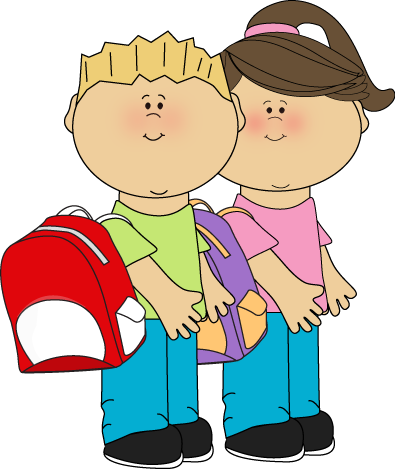 This information sheet will help me to better understand your child. Please be honest and provide details where necessary.Student Name:________________________ Date of Birth:___________________Please star the best way for you to be contacted. Please leave any number blank if you’d prefer not be contacted there.Home phone:_______________________Mailing Address: _______________________________________________________________________Do you have any special concerns about your child (academically, socially, medically, etc.)? _______________________________________________________________________________________________________________________________________________________________________________________________________________________________________________________________________________________Please list anything that may cause an allergic reaction in your child.__________________________________________________________________________________________________________________________________________________________________________________________Please list two goals you would like to set for your child this year.__________________________________________________________________________________________________________________________________________________________________________________________Please tell me, in one million words or less, if there is anything else I should know about your child. Feel free to brag! Use the back if you’d like._______________________________________________________________________________________________________________________________________________________________________________________________________________________________________________________________________________________Parent/Guardian #1’s NameWork #Cell #Email addressParent/Guardian #2’s NameWork #Cell #Email AddressEmergency Contact NameRelationship to StudentPhone Number